MÍSTA, KTERÁ MŮŽETE NAVŠTÍVIT O PRÁZDNINÁCH AQUACENTRUM ŠUTKA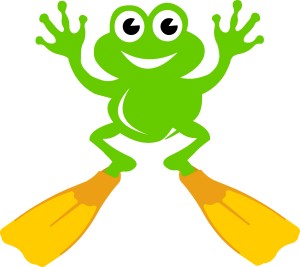 Už jsem o ŠUTCE psala článek, ale jestli se nudíte, tak tam zajděte! Všechno najdete na:  www.sutka.eu Mořský světMořský svět je jeden z nejúžasnějších mořských světů. Najdete tam různé mořské živočichy. Jsou tam ryby, želvy, rejnoci a žraloci. Mořský svět najdete v Praze v Holešovicích. Království železnicV království železnic nenajdete nic jiného než vlaky. Doporučuji vám se tam jít kouknout. Království železnic je na Andělu. VýtopnaVýtopna je spíš restaurace než nějaký zábavní park. Ale doporučuji se tam kouknout. Protože když si obědnáte pití, doveze vám ho vláček.    Výtopna je na Václavském Náměstí.Aquapalace PrahaAquapalace Praha je snad to nejlepší koupaliště na světě. Určitě si tam běžte zaplavat!   Aquapalace  Praha je v Česlicích.Doufám, že se vám můj seznam míst, které můžete navštívit o prázdninách, líbil.                                                          ANIČKA 3.B